ПРАВИЛА УЧАСТИЯ В МЕРОПРИЯТИИ «ИНКЛЮЗИВНЫЙ СВОП: СВОБОДНЫЙ ОБМЕН ПРАКТИКАМИ/ПОСОБИЯМИ»Всероссийский форум «Современное детство: настоящее и будущее – 2024»Мероприятие форума «Инклюзивный СВОП: свободный обмен практиками/пособиями» пройдёт в очной форме на базе ТОИПКРО 25 апреля 2024 г. (с 14:00) в соответствии со структурой:Трек 1 – мастер-классы по организации работы с обучающимися с ОВЗ от гостей (специалистов других регионов России).Трек 2 – мастер-классы по организации работы с обучающимися с ОВЗ от педагогических команд Томской области.Трек 3 – инклюзивные мастерские от специалистов и педагогов Томской области.Треки 1 и 2 включают три мастер-класса по выбору участника. Трек 3 предполагает свободное перемещение участников по мастерским.Между треками будет происходить свободный обмен дидактическими материалами, пособиями, книгами. С данной целью участникам необходимо принести с собой указанные материалы для обмена, сдать их на входе при регистрации в обмен на соответствующий эквивалент валюты, на которую можно выбрать любое другое пособие.Регистрация участников производится до 23 апреля:https://forms.yandex.ru/u/6613720e2530c2fb8d41b70d/ 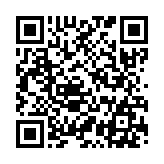 